NOM du candidat :     					Prénom :     Date de naissance :     					Lieu de naissance :     DOSSIER DE CANDIDATURE     Année Universitaire 2019 – 2020				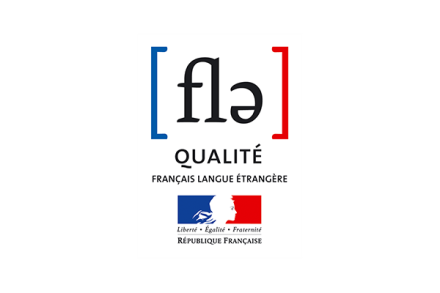 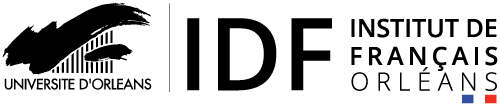 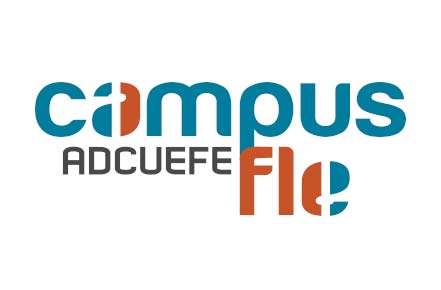           Insérez votre photo ci-dessusINSTITUT DE FRANÇAISUniversité d’Orléans 					           Réservé à l’administration												Dossier arrivé le :              	10, rue de Tours						 Dossier complet	BP 46527							 Dossier incomplet	45065 ORLÉANS Cedex 2					    Manque :     	Email : scolarite.idf@univ-orleans.fr	Site web : www.univ-orleans.fr/idf				Date de la commission :     	Téléphone : +33 (0)2 38 49 45 03 				Décision	 Accepté RefuséDossier arrivé le :     										Motif :     Votre candidature concerne : ATTENTION : Aucun délai supplémentaire ne sera accordéIDENTITÉ DU CANDIDATVeuillez écrire en majusculeNOM de naissance :     NOM marital :     Prénom(s) :     Date de naissance : 		Sexe : 	 M	 F	 NeutreLieu de naissance (ville et pays) :     Nationalité :     Langues parlées :     N°de téléphone :     Email :      Adresse postale actuelle : Autre adresse postale valable à partir du : Si vous résidez déjà en France, veuillez indiquer votre n° de sécurité sociale : Situation familiale Célibataire				 Célibataire avec enfants 		Nombre d’enfants :      Marié(e) sans enfant		 Marié(e) avec enfants STATUT DU CANDIDATJe dépose une candidature en tant que :  ÉtudiantSi vous êtes déjà inscrit dans une université en France, indiquez votre numéro national étudiant (INE) :  Jeune fille au pair * Salarié  Votre formation est prise en charge par votre employeur Votre formation est financée dans le cadre d’un congé individuel de formation * Demandeur d’emploi : Numéro identifiant Pôle Emploi :       Inscrit(e) à Pôle emploi et indemnisé(e)  Inscrit(e) à Pôle emploi et non indemnisé(e) * Bénéficiaire du RSA : Autres (réfugié(e) politique…) : ATTENTION : Les validations des AIF doivent être faites avant le 24 mai 2019* Veuillez dans ces cas contacter le :Service de Formation Continue de l’Université d’Orléans (SEFCO)5 rue de CarboneBP 6749 – 45067 ORLÉANS CEDEX 2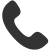 : +33 (0)2 38 49 43 38ÉTUDE DU FRANÇAIS Joindre la ou les attestation(s) des heures de cours de français que vous déjà suivis. Les tests ou examens (Joindre obligatoirement les justificatifs) :Le dossier ne sera pas présenté en commission pédagogique sans la production de ces justificatifs. TCF		 DELF	 DALF	 AutreDate : Comment évaluez-vous votre niveau selon l’échelle de niveau du Cadre Européen Commun de Référence pour les langues : A1		A2		 B1		 B2		 C1		 C2SCOLARITÉ DU CANDIDATQUELQUES PRÉCISIONSDans quel but souhaitez-vous vous inscrire à l’Institut de Français de l’Université d’Orléans ? poursuivre des études universitaires en France  rechercher un emploi sur le territoire français  autre (précisez) :LETTRE DE MOTIVATION MANUSCRITE (en français)Expliquez ici vos motivations à venir étudier à l’Institut de Français d’OrléansJe certifie sur l’honneur l’exactitude des renseignements ci-dessus et reconnais avoir pris connaissance de toutes les recommandations données en annexeFait à :				Le :				Signature :CONDITIONSA LIRE ATTENTIVEMENTDÉLAISAucun délai supplémentaire ne sera accordéTout dossier parvenu hors délai (le cachet de la poste faisant foi) sera refusé systématiquement.PROCESSUS D’ADMISSIONLa scolarité de l’Institut vous enverra un email pour confirmer la réception de votre dossier de candidature. Après la date limite de réception des dossiers (25 octobre 2019 pour le second semestre 2019/2020), votre dossier sera présenté devant une commission pédagogique. Si vous êtes admis, vous recevrez une attestation d’admission et une convocation à un test de positionnement. N’oubliez pas de confirmer votre présence à ce test. Si vous n’êtes pas admis, vous recevrez un message électronique indiquant le motif du refus. FRAIS D’INSCRIPTIONLes frais de scolarité 2019/2020 s’élèvent à 1200€/semestre, auxquels il faut ajouter les frais administratifs (environ 260€).Les frais d’inscription seront à régler en une seule fois au moment de l’inscription administrative :En septembre pour l’inscription du 1er semestre, En janvier pour l’inscription du 2nd semestre. Le paiement pourra se faire en espèces, par chèque libellé en euros ou par carte bancaire. ATTENTION : Vous vous inscrivez à un diplôme universitaire qui ne peut en aucun cas faire l’objet d’une quelconque exonération concernant les frais d’inscriptions. VISASi votre dossier est accepté, vous recevrez une attestation d’admission. Elle vous permettra d’obtenir un visa « Étudiant » (délivré par l’Ambassade de France) indispensable à tout étudiant non Européen pour entrer sur le territoire français. Ce visa vous permettra d’obtenir ultérieurement un titre de séjour « Étudiant » sans retourner dans votre pays d’origine après avoir passé le test de positionnementVOUS NE POURREZ PAS VOUS PRÉSENTER AU TEST NI VOUS INSCRIRE A L’INSTITUT DE FRANÇAIS AVEC UN VISA TOURISTIQUE.CONDITIONS D’ANNULATIONVotre inscription définitive et le paiement des frais d’inscription à l’Institut de français n’auront lieu qu’une fois que vous serez arrivé(e) à l’IDF, après le test de positionnement. Tant que vous n’avez pas payé les frais d’inscription, vous pouvez annuler votre candidature à l’IDF. Après le paiement des frais d’inscription, aucun remboursement ne sera accordé.DOCUMENTS A JOINDRE OBLIGATOIREMENT AU DOSSIERSeuls les dossiers complets seront examinés par la commission 1 photo d’identité (à insérer ou coller en première page du dossier) 1 curriculum vitae 1 copie du diplôme équivalent au baccalauréat, avec la traduction officielle en français (sauf réinscription) 1 extrait d’acte de naissance en français ou en anglais 1 photocopie de votre pièce d’identité ou de votre passeportPour les candidats déjà sur le sol français, joindre la photocopie du titre de séjour Photocopie des diplômes officiels de français et des résultats obtenus aux tests ou examens que vous avez passés (TCF, DELF, DALF) Si vous avez déjà été inscrit à l’université en France ou à l’Institut de Français, joindre la photocopie de votre carte d’étudiant et le certificat de scolarité.Rappel des délais de réception des dossiers24 mai 2019, si vous vous inscrivez pour l’année universitaire ou pour le 1er semestre25 octobre 2019, si vous vous inscrivez pour le 2e semestreEnvoi des dossiers à :Institut de Français de l’Université d’Orléans10 rue de Tours – BP 4652745065 Orléans Cedex 2Franceou par email à :scolarite.idf@univ-orleans.frCe que vous offre l’Institut de Français de l’Université d’Orléans…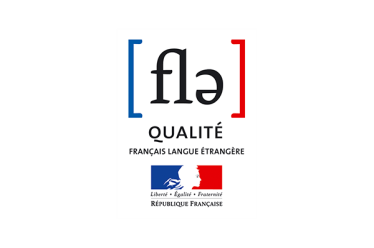 Dans le cadre d’un processus international de labellisation des centres de langues en Europe, l’État français a créé un label intitulé Qualité Français Langue Étrangère. Depuis 2008, l’Institut de Français de l’Université d’Orléans a reçu ce label, gage d’assurance qualité en matière de formation linguistique et de services. En plus du programme de formation, l’IDF organise le passage d’examens nationaux de connaissance de la langue française :TCF DAP pour une inscription en 1e année de Licence (février)TCF tout public (novembre et mars)DELF et DALF (mai)La localisation de l’Institut de Français au sein du campus universitaire d’Orléans vous permet de bénéficier de nombreuses installations de l’Université qui faciliteront votre travail personnel et votre intégration : Bibliothèques universitaires,Salles multimédia, Centre culturel de l’Université, le Bouillon (salle de concert et scène de théâtre),Restaurants universitaires (14 lieux de restauration de la formule traditionnelle à la formule brasserie sans oublier une variété de sandwicheries), Équipements sportifs (vous pouvez pratiquer tout au long de l’année plus de 50 activités sportives dans le gymnase, la halle des sports ou la piscine) 140 associations étudiantes, Service de médecine préventive (service gratuit pour les étudiants) 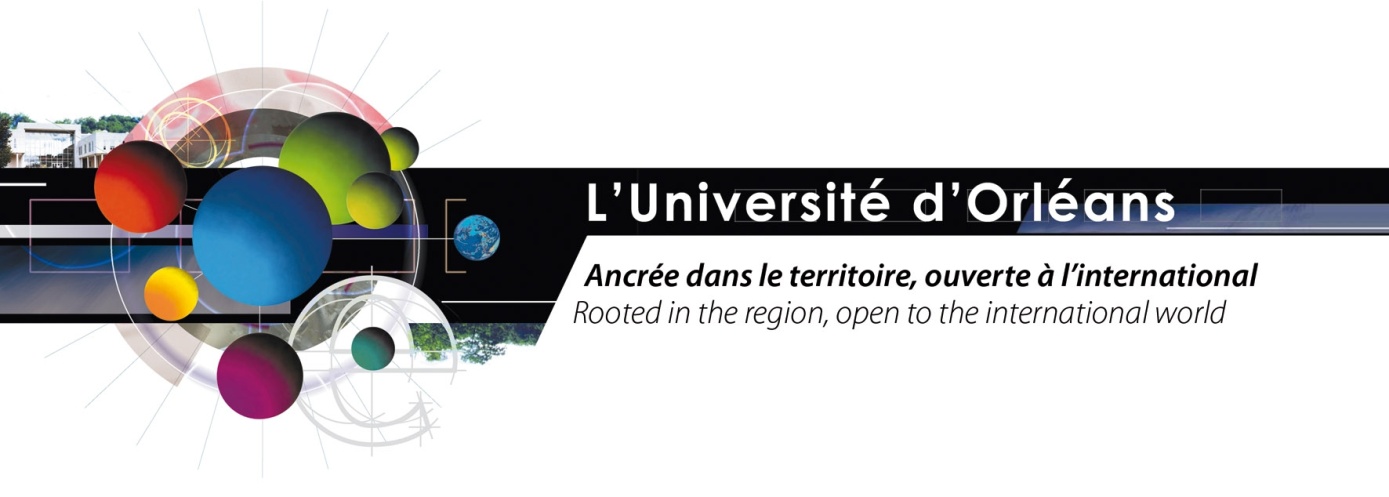  Pour les 2 semestres ou  le 1er semestreRetournez le dossier avant le 24 mai 2019Pour le 2e semestreRetournez le dossier avant le 25 octobre 2019Pré requis :Etre titulaire du niveau équivalent au baccalauréat ou un certificat de fin d’études secondaires,Justifier du niveau A1 avec un certificat (TCF ou DELF de moins de 2 ans), avec un score supérieur à 70/100 pour le DELF de niveau A1,Avoir pour langue maternelle ou langue de scolarité une autre langue que le françaisPré requis :Etre titulaire du niveau équivalent au baccalauréat ou un certificat de fin d’études secondaires,Justifier du niveau A2 avec un certificat (TCF ou DELF de moins de 2 ans)Avoir pour langue maternelle ou langue de scolarité une autre langue que le français AnnéesÉtablissement fréquenté, ville et paysNombre total d’heures      /            /            /            /      Obtention du diplôme équivalent au baccalauréatDate :     Lieu (ville et pays) :     Obtention du diplôme équivalent au baccalauréatDate :     Lieu (ville et pays) :     Obtention du diplôme équivalent au baccalauréatDate :     Lieu (ville et pays) :     Obtention du diplôme équivalent au baccalauréatDate :     Lieu (ville et pays) :     Obtention du diplôme équivalent au baccalauréatDate :     Lieu (ville et pays) :     Scolarité après le diplôme de fin d’études secondairesScolarité après le diplôme de fin d’études secondairesScolarité après le diplôme de fin d’études secondairesScolarité après le diplôme de fin d’études secondairesScolarité après le diplôme de fin d’études secondairesAnnée universitaireNom de l’établissement fréquenté,ville et paysÉtudes suiviesLangue d’enseignementDiplôme obtenu      /            /            /            /      